$37,500.00MCMULLEN – SCHNAIBLE3207 CHICAGO ST. JAVAJAVA MILW LAND CO’S 4TH ADDN LOT 4 & 5 BLOCK 27RECORD #4130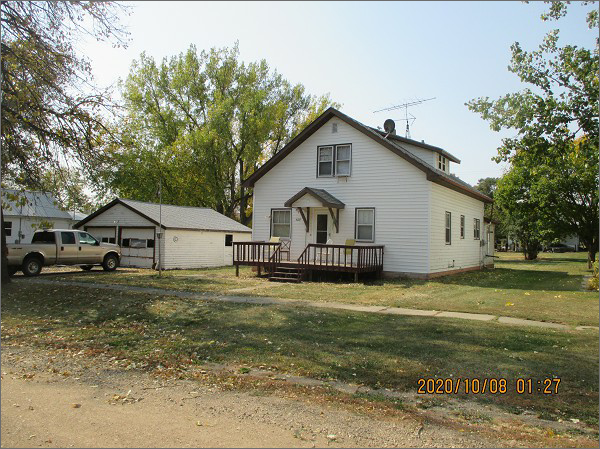 LOT SIZE 100’ X 146.54                                GROUND FLOOR 972 SQ FTSINGLE FAMILY - 1 ½ STORY                    TOTAL LIVING AREA 1458 SQ FTFAIR CONDITION & QUALITY                    3 BEDROOMS 1 ½ BATHSBUILT IN 1946                                               DETACHED GARAGE 576 SQ FTSOLD ON 8/20/20 FOR $37,500                WOOD DECK 8’ X 18’ASSESSED IN 2020 AT $33,460SOLD ON 8/16/16 FOR $43,000ASSESSED IN 2017 AT $25,420                   RECORD #4130